Сочинский финансово-юридическийsfuk.ru/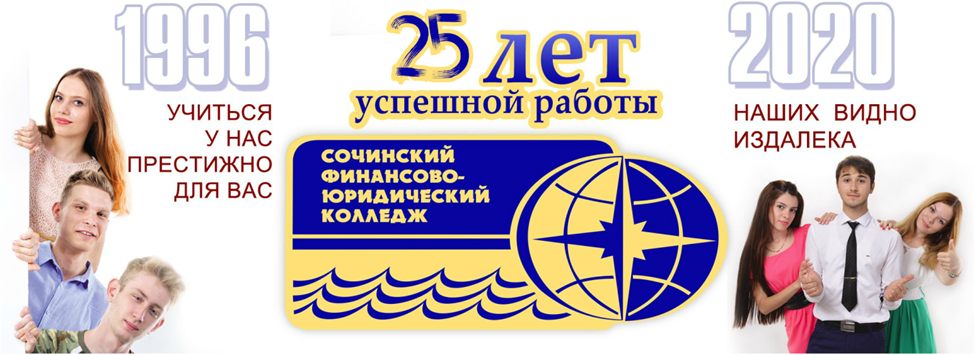 Решение о выборе квалификации — серьезный шаг молодых людей после выпуска из школы. По существу, чтобы стать грамотным экспертом определенного профиля, необязательно обучаться в вузе. Достаточно быстрый путь воплотить себя в намеченной специальности и получить профессиональные навыки — это поступление в колледж. Повышенный образовательный уровень в колледже относится не только к теоретической части образовательной программы, но и к практике. Обучение в сочинский финансово-юридический колледж позволяет студентам накопить необходимый объем знаний для дальнейшей профессиональной карьеры или получения высшего образования.Организация находится по адресу Победы, 153д.Часы работы: пн-пт с 09:00 до 18:00, обед с 13:00 до 14:00.